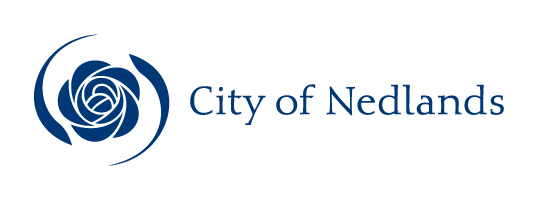 MinutesCouncil Committee Meeting12 May 2020ATTENTIONThis is a Committee which has only made recommendations to Council. No action should be taken on any recommendation contained in these Minutes. The Council resolution pertaining to an item will be made at the next Ordinary Meeting of Council following this meeting.Table of ContentsCity of NedlandsMinutes of a meeting of the Council Committee held online via Teams on Tuesday 12 May 2020 at 7 pm.Declaration of OpeningThe CEO declared the meeting open at 6.03 pm and drew attention to the disclaimer below.The CEO advised Mayor de Lacy, Councillor Smyth & Councillor Coghlan had been delayed at a JDAP meeting.The CEO called for nominations for a Presiding Member until the Mayor joined the meeting.Moved – Councillor HodsdonSeconded – Councillor PoliwkaThat Councillor McManus being appointed as the Presiding Member until the Mayor arrives.CARRIED UNANIMOUSLY 9/-Councillor McManus assumed the chair.Present and Apologies and Leave of Absence (Previously Approved)Councillors	Her Worship the Mayor, C M de Lacy (from 6.15 pm)	(Presiding Member)	Councillor F J O Bennett	Dalkeith Ward	Councillor A W Mangano	Dalkeith WardCouncillor B G Hodsdon	Hollywood WardCouncillor P N Poliwka	Hollywood WardCouncillor J D Wetherall	Hollywood WardCouncillor R A Coghlan (from 6.08 pm)	Melvista WardCouncillor G A R Hay	Melvista Ward Councillor R Senathirajah	Melvista WardCouncillor N B J Horley	Coastal Districts WardCouncillor L J McManus	Coastal Districts Ward Councillor K A Smyth (from 6.07 pm)	Coastal Districts Ward Staff	Mr M A Goodlet	Chief Executive OfficerMrs L M Driscoll	Director Corporate & StrategyMr P L Mickleson	Director Planning & DevelopmentMr J Duff	Director Technical ServicesMrs N M Ceric	Executive Assistant to CEO & MayorPublic	A maximum of 34 persons logged into the live stream of the proceedings. 1 member of the public attended for the public address session only.Leave of Absence		Councillor W R B Hassell	Dalkeith Ward(Previously Approved)Apologies		Nil.DisclaimerMembers of the public who attend Council meetings should not act immediately on anything they hear at the meetings, without first seeking clarification of Council’s position. For example, by reference to the confirmed Minutes of Council meeting. Members of the public are also advised to wait for written advice from the Council prior to taking action on any matter that they may have before Council.Any plans or documents in agendas and minutes may be subject to copyright. The express permission of the copyright owner must be obtained before copying any copyright material.Public Question TimeA member of the public wishing to ask a question should register that interest by notification in writing to the CEO in advance, setting out the text or substance of the question.The order in which the CEO receives registrations of interest shall determine the order of questions unless the Mayor determines otherwise. Questions must relate to a matter affecting the City of Nedlands.Mr Jim Hancock, 66 Kingsway, NedlandsQuestion 1Is it true, as reported in the West Australian Newspaper on the 6th May that Council has received development application fees in the order of $1.9 Mil, and if so could that extra revenue be utilised to install policies to protect the residents against over development. If it is not true, then what is the figure in comparison to the past 2 years?If it is not true what is being done about The West Aust newspaper issuing false information?Answer1The $1.9 million figure is an error, the correct figure is approximately $700,000. The West Australian has been notified of the error.Addresses By Members of the Public (only for items listed on the agenda)Addresses by members of the public who have completed Public Address Session Forms will be invited to be made as each item relating to their address is discussed by the Committee.Due to the COVID-19 Pandemic the Presiding Member called for Public Addresses to be made at this point in the meeting to allow those addressing the meeting attend in person and then depart once their address was completed.Councillor Smyth joined the meeting at 6.07 pm.Mr Stefan Frodsham CEO, WMRC, 2/317 Churchill Avenue, Subiaco	TS09.20(spoke in opposition to the recommendation)Councillor Coghlan joined the meeting at 6.08 pm.Mayor de Lacy joined the meeting at 6.15 pm.Mrs Robyn Hancock, 66 Kingsway, Nedlands	PD18.20(spoke in support of the recommendation)Mr David Lord, 21 Alexander Road, Dalkeith	PD19.20 & PD20.20(spoke in support of the recommendation)The Mayor resumed the Chair as Presiding Member.Disclosures of Financial and/or Proximity InterestThe Presiding Member reminded Councillors and Staff of the requirements of Section 5.65 of the Local Government Act to disclose any interest during the meeting when the matter is discussed.Councillor Bennett – PD18.20 – Local Planning Scheme 3 - Local Planning Policy: Interim Built Form Design Guidelines – Broadway Mixed Use ZoneCouncillor Bennett disclosed a financial interest in Item PD18.20 – Local Planning Scheme 3 - Local Planning Policy: Interim Built Form Design Guidelines – Broadway Mixed Use Zone, his interest being that his family home is within the Local Planning Policy area relating to this item. Councillor Bennett declared that he would leave the room during discussion on this item.Disclosures of Interests Affecting ImpartialityThe Presiding Member reminded Councillors and Staff of the requirements of Council’s Code of Conduct in accordance with Section 5.103 of the Local Government Act.There were no disclosures affecting impartiality.Declarations by Members That They Have Not Given Due Consideration to PapersCouncillor Smyth advised that due to the work load associated with JDAP meetings - 3 in the last week, that she was unable to give due consideration to the longer documents in the agenda and would abstain from voting on items she need to consider in more depth prior to the Council Meeting.Mayor de Lacy advised that due to the work load associated with JDAP meetings - 3 in the last week, that she was unable to give due consideration to the longer documents in the agenda and would abstain from voting on items she need to consider in more depth prior to the Council Meeting.Confirmation of MinutesCommittee Meeting 14 April 2020Moved – Councillor WetherallSeconded – Councillor HodsdonThe Minutes of the Council Committee held 14 April 2020 be confirmed.CARRIED 10/-(Abstained: Crs. Smyth & Bennett)Matters for Which the Meeting May Be ClosedIn accordance with Standing Orders and for the convenience of the public, the Committee is to identify any matter which is to be discussed behind closed doors at this meeting and that matter is to be deferred for consideration as the last item of this meeting.Nil.Divisional ReportsNote: Regulation 11(da) of the Local Government (Administration) Regulations 1996 requires written reasons for each decision made at the meeting that is significantly different from the relevant written recommendation of a committee or an employee as defined in section 5.70, but not a decision to only note the matter or to return the recommendation for further consideration.Planning & Development Report No’s PD18.20 to PD24.20Planning & Development Report No’s PD18.20 to PD24.20 to be dealt with at this point (copy attached yellow cover sheet).Councillor Bennett – Financial InterestCouncillor Bennett disclosed a financial interest his interest being that his family home is within the Local Planning Policy area relating to this item. Councillor Bennett declared that he would leave the room during discussion on this item.Councillor Bennett left the meeting at 6.42 pm.Regulation 11(da) – Not Applicable Recommendation Adopted.Moved – Councillor ManganoSeconded – Councillor CoghlanThat the Recommendation to Committee be adopted.(Printed below for ease of reference)CARRIED 6/1(Against: Cr. Senathirajah)(Abstained: Mayor de Lacy Crs. Smyth Poliwka & Wetherall)Committee Recommendation / Recommendation to Committee Council:proceeds to adopt the Local Planning Policy – Interim Built Form Design Guidelines - Broadway Mixed Use Zone, with modification as set out in Attachment 1, in accordance with the Planning and Development (Local Planning Schemes) Regulations 2015 Schedule 2, Part 2, Clause 4(3)(b)(ii); andrefers the Local Planning Policy – Interim Built Form Design Guidelines - Broadway Mixed Use Zone to the Western Australian Planning Commission for final approval in accordance with State Planning Policy SPP7.3, Residential Design Codes Volume 2 – Apartments 2019 Clause 1.2.3 and the City’s Local Planning Scheme No 3 Clause 32.4(5).Councillor Bennett returned to the meeting at 6.59 pm.Regulation 11(da) – Not Applicable – Recommendation AdoptedMoved – Councillor ManganoSeconded – Councillor BennettThat the Recommendation to Committee be adopted.(Printed below for ease of reference)CARRIED 5/4(Against: Mayor de Lacy Crs. McManus Poliwka & Senathirajah)(Abstained: Crs. Horley Smyth & Wetherall)Committee Recommendation / Recommendation to CommitteeCouncil:pursuant to Section 75 of the Planning and Development Act 2005, adopt Amendment No. 8 to Local Planning Scheme No. 3 by:modifying the residential density code from R60 to R35 for the following properties:1, 3, 3A, 5A, 5B, 7A, 7B, 9, 15, 17, 19 and 21 Alexander Road, Dalkeith;107 and 108 Waratah Avenue, Dalkeith;29, 31, 33 and 35 Philip Road, Dalkeith; and7 Alexander Place, Dalkeith.modifying the residential density code from R80 to R35 for the following properties:4A, 4B, 6, 8A, 8B and 10 Alexander Road, Dalkeith; and26 and 28 Philip Road, Dalkeith.in accordance with regulation 35(2) Planning and Development (Local Planning Schemes) Regulations 2015, the City believes that Amendment No. 8 to Local Planning Scheme No. 3 is a Standard Amendment, as it is an amendment:that is consistent with a local planning strategy for the scheme that has been endorsed by the Commission; that would have minimal impact on land in the scheme area that is not the subject of the amendment; that does not result in any significant environmental, social, economic or governance impacts on land in the scheme area; andthat is not a complex or basic amendment.pursuant to section 81 of the Planning and Development Act 2005, refers Amendment No. 8 to Local Planning Scheme No. 3 to the Environmental Protection Authority.subject to section 84 of the Planning and Development Act 2005 advertises Amendment No. 8 to Local Planning Scheme No. 3 in accordance with regulation 38 of the Planning and Development (Local Planning Schemes) Regulations 2015 and Council Policy – Community Engagement.Regulation 11(da) – Not Applicable – Recommendation AdoptedMoved – Councillor ManganoSeconded – Councillor CoghlanThat the Recommendation to Committee be adopted.(Printed below for ease of reference)CARRIED 7/-(Abstained: Mayor de Lacy Crs. Smyth Poliwka Wetherall & Senathirajah)Committee Recommendation / Recommendation to Committee Council prepares and advertises for a period of 21 days, in accordance with the Planning and Development (Local Planning Scheme) Regulations 2015 Schedule 2, Part 2, Clause 4, the Local Planning Policy – Alexander and Philip Roads, Dalkeith, Building Height (Attachment 1).Regulation 11(da) – Not Applicable – Recommendation AdoptedMoved – Councillor McManusSeconded – Councillor SenathirajahThat the Recommendation to Committee be adopted.(Printed below for ease of reference)Councillor Mangano left the meeting at 7.50 pm and returned at 7.51 pm.CARRIED 7/4(Against: Crs. Smyth Hodsdon Poliwka & Wetherall)(Abstained: Cr. McManus)Committee Recommendation / Recommendation to CommitteeCouncil:pursuant to Section 75 of the Planning and Development Act 2005, initiates an Amendment to City of Nedlands Local Planning Scheme 3 by:amending the wording of clause 32.3(1) to state:“Where land is affected by and gains benefit from the provision of a right-of-way or laneway identified by the scheme, a structure plan, a local development plan, an activity centre plan or a local planning policy, the owner is to, at the time of developing or subdividing the land: a) cede to the local government free of cost that part of the land affected by the right-of-way or laneway; and b) construct the relevant section of the right-of-way or laneway to the satisfaction of the local government.”adding clause 32.3 (3) to state: “Where part of a lot has been transferred free of cost to the Crown for the purpose of widening a road or right-of-way or for the purpose of ceding the land for a new right-of-way or laneway, the area ceded shall be included for the purpose of calculating the minimum and average site area and plot ratio in determining development potential.”adding clause 26 (4) to state:“In relation to land coded R20 or greater: Clause 5.3.5 (Vehicular Access) of the R-Codes is modified by including the following modifications to C5.1 and additional deemed-to-comply requirements of C5.8, C5.9 and C5.10: C5.1	Access to on-site car parking spaces to be provided:Where available, from a right-of-way available for lawful use to access the relevant lot and which is adequately paved and drained from the property boundary to a constructed street; From a secondary street where no right-of-way exists; From a primary street frontage where no secondary street, communal street or right-of-way exists; or Where a laneway (secondary street) is identified in accordance with Clause 32.3 (1) of the Scheme, access to on site car parking spaces is to be provided from the ceded and constructed section of the laneway where it is connected to the local road network.C5.8	Vehicle access points to be designed and located to provide safe access and egress for vehicles and to avoid conflict with pedestrians, cyclists and other vehicles.C5.9	Vehicle circulation areas designed to avoid headlights shining into habitable rooms within the development and adjoining properties.C5.10	Vehicle access points are to be designed and located to reduce visual impact on the streetscape.”in accordance with Planning and Development (Local Planning Schemes) Regulations 2015 Section35(2), the City contends that the amendment is a Standard Amendment for the following reasons:It satisfies the following criteria of Regulation 34 of the Planning and Development (Local Planning Schemes) Regulations 2015:(e)	an amendment that would have minimal impact on land in the scheme area that is not the subject of the amendment; (f)	an amendment that does not result in any significant environmental, social, economic or governance impacts on land in the scheme area; (g)	any other amendment that is not a complex or basic amendment.pursuant to Section 81 of the Planning and Development Act 2005, refers Scheme Amendment No. 6 to the Environmental Protection Authority.subject to Section 84 of the Planning and Development Act 2005, advertises Scheme Amendment No. 6 - Amendment to clause 32.3(1), addition of Clause 32.3(3) and amendment to Clause 26 of Local Planning Scheme No. 3 in accordance with Regulation 47 of the Planning and Development (Local Planning Schemes) Regulations 2015 and City of Nedlands Local Planning Policy – Consultation of Planning Proposals.Regulation 11(da) – Not Applicable – Recommendation AdoptedMoved – Councillor SenathirajahSeconded – Councillor McManusThat the Recommendation to Committee be adopted.(Printed below for ease of reference)CARRIED UNANIMOUSLY 12/-Committee Recommendation / Recommendation to CommitteeCouncil:revokes the following Local Planning Policies in accordance with the Planning and Development (Local Planning Schemes) Regulations 2015 Schedule 2, Part 2, Clause 6:Subdivision Policy; andAncillary Accommodation Local Planning Policy.revokes the following Planning Council Policies:Tennis Court Fencing & Lighting.Regulation 11(da) – Not Applicable – Recommendation AdoptedMoved – Councillor McManusSeconded – Councillor ManganoThat the Recommendation to Committee be adopted.(Printed below for ease of reference)Councillor Coghlan left the meeting at 8.16 pm and returned at 8.17 pm.CARRIED 8/-(Abstained: Mayor de Lacy Crs. Horley Bennett & Poliwka)Committee Recommendation / Recommendation to CommitteeCouncil:refuses the retrospective development application dated 22 November 2019 for primary and secondary street fencing at 2 Nandina Avenue, Mt Claremont, for the following reasons:the fence is not visually permeable, as such it does not meet the Design Principle objectives of Clause 5.2.4 P4 of the R-Codes requiring visual permeability to facilitate street surveillance;the placement of the fence truncation within a vehicle access way is unsuitable and as such does not meet the objectives of Clause 5.2.5 P5 of the R-Codes requiring unobstructed sight lines provided at vehicle access points to ensure safety and visibility; andin accordance with factors to be considered in Schedule 2, Part 9, clause 67 (m) and (n) (ii) of the Planning and Development (Local Planning Schemes) Regulations 2015, the fence is not considered to be sympathetic to the character of the locality and does not positively contribute to the streetscape.  directs the Chief Executive Officer to issue a Direction under section 214 of the Planning and Development Act 2005 (as amended) to remove the development and to restore the land as nearly as practicable to its condition immediately before the development started, to the satisfaction of Council and within 60 days of the date of issue of the Direction.PLEASE NOTE: NO RECOMMENDATION FROM COMMITTEERegulation 11(da) – Not applicable – No Recommendation Moved – Councillor ManganoSeconded – Councillor BennettThat the Recommendation to Committee be adopted.(Printed below for ease of reference)Councillor Coghlan left the meeting at 8.26 pm and returned at 8.27 pm.Councillor Hay left room at 8.51 pm and returned at 8.53 pm.LOST ON THE CASTING VOTE 6/6(Against: Mayor de Lacy Crs. Horley McManus Poliwka Wetherall & Senathirajah)Recommendation to CommitteeCouncil:pursuant to Section 75 of the Planning and Development Act 2005, adopt an Amendment to Local Planning Scheme 3 by:Amending Table 3 – Zoning Table so that Fast Food Outlet is an ‘X’ use (Not Permitted) in all zones within the City except for the Urban Development Zone. This will require modification of the permissibility of the use class for the Mixed Use and Neighbourhood Centre Zones.in accordance with Planning and Development (Local Planning Schemes) Regulations 2015 section 35(2), the City contends that the amendment is a Standard Amendment for the following reasons:It satisfies the following criteria of Regulation 34 of the Planning and Development (Local Planning Scheme) Regulations 2015:an amendment relating to a zone or reserve that is consistent with the objectives identified in the scheme for that zone or reserve;an amendment that is consistent with a local planning strategy for the scheme that has been endorsed by the Commission;an amendment that would have minimal impact on land in the scheme area that is not the subject of the amendment;an amendment that does not result in any significant environmental, social, economic or governance impacts on land in the scheme area;any other amendment that is not a complex or basic amendment.pursuant to Section 81 of the Planning and Development Act 2005, refers Scheme Amendment 4 to the Environmental Protection Authority.subject to Section 84 of the Planning and Development Act 2005 advertises Scheme Amendment 4 – Fast Food Outlets in accordance with Regulation 47 of the Planning and Development (Local Planning Schemes) Regulations 2015 and Council Policy – Community Engagement. Technical Services Report No’s TS09.20 to TS12.20Technical Services Report No’s TS09.20 to TS12.20 to be dealt with at this point (copy attached blue cover sheet).PLEASE NOTE – NO RECOMMENDATION FROM COMMITTEEProcedural MotionMoved – Councillor McManusSeconded – Councillor HayThat Council proceed to the next item of business.CARRIED 11/1(Against: Cr. Horley)Recommendation to CommitteeCouncil accept the user pays principle proposed by Western Metropolitan Regional Council, in preference to applying a Waste Services Charge for City of Nedlands residents as shown in Attachment 2.PLEASE NOTE: NO RECOMMENDATION FROM COMMITTEERegulation 11(da) – Council requested further information on costings.Moved – Councillor ManganoSeconded – Councillor BennettThat the Recommendation to Committee be adopted subject to:Under Budge/Financial Implications in the table under project description remove the re-design and install new viewing structure.Moved – Councillor SenathirajahSeconded – Councillor PoliwkaThat Council proceed to the next item of business.CARRIED ON THE CASTING VOTE 6/6(Against: Crs. Horley McManus Smyth Bennett Hay & Coghlan)Recommendation to CommitteeCouncil endorse the Bishop Road Reserve Enviro-scape Master Plan concept plan.Regulation 11(da) – Council agreed to include the name of the Streets for clear identification.Moved – Councillor PoliwkaSeconded – Councillor WetherallThat the Recommendation to Committee be adopted with the addition of street names Quadrangle Place, Lupin Hill Grove, Loneragan Street & Verdun Street be included in attachment 1.CARRIED UNANIMOUSLY 12/-Committee RecommendationCouncil approves the installation of painted holding lines in the parallel parking embayment’s within the Hollywood subdivision with the addition of street names Quadrangle Place, Lupin Hill Grove, Loneragan Street & Verdun Street be included in attachment 1.Recommendation to CommitteeCouncil approves the installation of painted holding lines in the parallel parking embayment’s within the Hollywood subdivision.Regulation 11(da) – Not Applicable – Recommendation AdoptedMoved – Councillor McManusSeconded – Councillor SmythThat the Recommendation to Committee be adopted.(Printed below for ease of reference)CARRIED UNANIMOUSLY 12/-Councillor Mangano left the meeting at 9.36 pm.Committee Recommendation / Recommendation to CommitteeCouncil:implemenst verge parking prohibitions outside the frontage of property 3 North Street Swanbourne in accordance with Attachment 1;supports no change to the existing ‘No Stopping’ prohibition in the road carriageway.Corporate & Strategy Report No’s CPS09.20 to CPS10.20Report No’s CPS09.20 to CPS10.20 to be dealt with at this point (copy attached green cover sheet).Regulation 11(da) – Not Applicable – Recommendation AdoptedMoved – Councillor Senathirajah	Seconded – Councillor McManusThat the Recommendation to Committee be adopted.(Printed below for ease of reference)Councillor Mangano returned to the room at 9.38 pm.CARRIED 10/-(Abstained: Smyth & Bennett)Committee Recommendation / Recommendation to CommitteeCouncil receives the List of Accounts Paid for the month of March 2020 (refer to attachments).Regulation 11(da) – Not Applicable – Recommendation AdoptedMoved – Councillor HorleySeconded – Councillor HodsdonThat the Recommendation to Committee be adopted.(Printed below for ease of reference)CARRIED UNANIMOUSLY 12/-Committee Recommendation / Recommendation to CommitteeThat Council:notes the consultation undertaken and information provided by the Department of Local Government, Sport and Cultural Industries in regarding the National Redress Scheme and the participation of WA local governments;endorses the participation of the City of Nedlands in the National Redress Scheme as a State Government institution and included as part of the State Government’s declaration;grants authority to the Chief Executive Officer to execute a service agreement with the State, if a Redress application is received; andnotes that a confidential report will be provided if a Redress application is received by the City of Nedlands.SIMPLE MAJORITYReports by the Chief Executive OfficerNil.Urgent Business Approved By the Presiding Member or By DecisionNil.Confidential ItemsNil.Declaration of ClosureThere being no further business, the Presiding Member declare the meeting closed at 9.49 pm.PD18.20Local Planning Scheme 3 - Local Planning Policy: Interim Built Form Design Guidelines – Broadway Mixed Use ZoneCommittee12 May 2020Council26 May 2020ApplicantCity of NedlandsDirectorPeter Mickleson – Director Planning & Development Employee Disclosure under section 5.70 Local Government Act 1995NilPrevious ItemItem 6 SCM 30 January 2020 AttachmentsDraft Local Planning Policy – Interim Built Form Design Guidelines – Broadway Mixed Use Zone, with modifications following advertisingAdministration’s alternate recommendation to CouncilPlan of precinct areas within the CitySummary of submissionsConfidential AttachmentsLegal adviceOriginal submissionsPD19.20Scheme Amendment No. 8 – Amendment to Density Coding on Alexander Road, Philip Road, Waratah Avenue and Alexander Place, DalkeithCommittee12 May 2020Council26 May 2020ApplicantCity of NedlandsDirectorPeter Mickleson – Director Planning & Development Employee Disclosure under section 5.70 Local Government Act 1995NilPrevious ItemNilAttachmentsScheme Amendment No. 8 Amendment DocumentPD20.20Local Planning Scheme 3 - Local Planning Policy: Alexander and Philip Roads, Dalkeith - Building HeightCommittee12 May 2020Council26 May 2020ApplicantCity of NedlandsDirectorPeter Mickleson – Director Planning & Development Employee Disclosure under section 5.70 Local Government Act 1995NilPrevious ItemItem 14.5 OCM 31 March 2020AttachmentsDraft Local Planning Policy – Alexander and Philip Roads, Dalkeith Building HeightPD21.20Scheme Amendment No. 6 – Amendment to clause 32.3(1), addition of Clause 32.3(3) and additions to Clause 26 of Local Planning Scheme No. 3, Laneways and Vehicular AccessCommittee12 May 2020Council26 May 2020ApplicantCity of NedlandsDirectorPeter Mickleson – Director Planning & Development Employee Disclosure under section 5.70 Local Government Act 1995NilPrevious ItemNilAttachmentsScheme Amendment No. 6 Report	PD22.20Local Planning Scheme 3 – Revoking of Redundant PoliciesCommittee12 May 2020Council26 May 2020ApplicantCity of NedlandsDirectorPeter Mickleson – Director Planning & Development Employee Disclosure under section 5.70 Local Government Act 1995NilPrevious ItemNilAttachmentsSubdivision Local Planning PolicyAncillary Accommodation Local Planning PolicyTennis Court Fencing and Lighting Council PolicyPD23.20No. 2 Nandina Avenue, Mt Claremont – Primary & Secondary Street FenceCommittee12 May 2020Council26 May 2020ApplicantPhil JonesLandownerFrances Todd & Ian ToddDirectorPeter Mickleson – Director Planning & Development Employee Disclosure under section 5.70 Local Government Act 1995 NilReport TypeQuasi-JudicialWhen Council determines an application/matter that directly affects a person’s right and interests. The judicial character arises from the obligation to abide by the principles of natural justice. Examples of Quasi-Judicial authority include town planning applications and other decisions that may be appealable to the State Administrative Tribunal.ReferenceDA19-42264Previous ItemNilDelegationRefusal of applications where discretion exists for Council to approve the variations under the City’s Local Planning Scheme No. 3, policies and/or the Residential Design Codes.AttachmentsApplicant justification letterSite photographs Consultation MapConfidential AttachmentsPlansSubmissionPD24.20Scheme Amendment No. 4 – Amendment to Table 3 – Zoning Table - Fast Food Outlet ProhibitionCommittee12 May 2020Council26 May 2020ApplicantCity of NedlandsDirectorPeter Mickleson – Director Planning & Development Employee Disclosure under section 5.70 Local Government Act 1995NilPrevious ItemAttachmentsScheme Amendment No. 4 ReportTS09.20 	Western Metropolitan Regional Council (WMRC) Funding RequestCommittee12 May 2020Council26 May 2020ApplicantCity of NedlandsEmployee Disclosure under section 5.70 Local Government Act 1995NilDirectorJim Duff – Director Technical ServicesAttachmentsLetter from WMRC dated 28 November 2019Comparative Schedule of Gate FeesConfidential AttachmentsNilTS10.20 	Bishop Road Reserve Enviro-scape Master PlanCommittee12 May 2020Council26 May 2020ApplicantCity of Nedlands Employee Disclosure under section 5.70 Local Government Act 1995Nil.DirectorJim Duff – Director Technical ServicesAttachmentsBishop Road Reserve Enviro-scape Master PlanConfidential AttachmentsNil.TS11.20	Hollywood Subdivision Parking EmbaymentsCommittee12 May 2020Council26 May 2020ApplicantCity of NedlandsEmployee Disclosure under section 5.70 Local Government Act 1995Nil.DirectorJim Duff – Director Technical ServicesAttachmentsHollywood Subdivision Parking R19-55-01-00Confidential Attachments Nil.TS12.20	North Street – Removal of Verge ParkingCommittee12 May 2020Council26 May 2020ApplicantCity of NedlandsEmployee Disclosure under section 5.70 Local Government Act 1995Nil.DirectorJim Duff – Director Technical ServicesAttachmentsNorth Street Parking PlanNorth Street Sight Visibility SplayCPS09.20	List of Accounts Paid – March 2020Committee12 May 2020Council26 May 2020ApplicantCity of Nedlands Employee Disclosure under section 5.70 Local Government Act 1995Nil.DirectorLorraine Driscoll – Director Corporate & StrategyAttachmentsCreditor Payment Listing March 2020;Credit Card and Purchasing Card Payments – March 2020 (28th February – 29th March 2020); andCEO Credit Card Payments – January 2020 to March 2020 (Statement Period 30 December – 29 March 2020.CPS10.20	National Redress Scheme (Participation of WA Local Governments)Committee12 May 2020Council26 May 2020ApplicantCity of Nedlands Employee Disclosure under section 5.70 Local Government Act 1995Nil.DirectorLorraine Driscoll – Director Corporate & StrategyAttachmentsNational Redress Scheme for Institutional Child Sexual Abuse – Information Paper (3 February 2020).